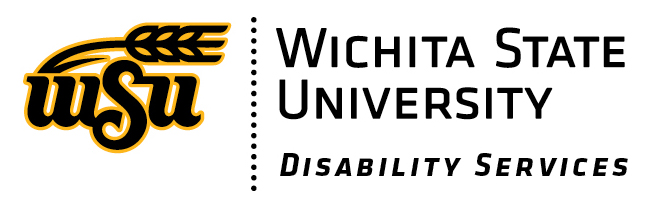 TEST AUTHORIZATION FORMINSTRUCTOR TO COMPLETE THE FOLLOWING:Materials Allowed (mark with an “X” in the box)	Special Instructions for Test/Quiz: PLEASE ANSWER:  (mark with an “X” below in one box or the other)MISSED EXAM POLICY:  TEST RETURN INSTRUCTIONS:  (Put “X” below in one box or the other)NOTICE TO INSTRUCTOR:A Test Authorization Form must accompany each test/quiz if your parameters change from test to test.Instructors can send/deliver a test/quiz to Disability Services an hour prior to the student’s scheduled test/quiz.  Hand Delivery (Grace Wilkie Hall Rm 203), Email (ds.testing@wichita.edu),  Fax (978-3114), or by Digital Drop Box.Instructors are responsible for providing: Scantron answer sheets or any other materials that accompany the exam not listed above as items the student would provide.		TestAuthorizationForm 17Student’s Name:Course Name:          Amount of time given to class for:TEST:                                                          QUIZ:No Materials (pen or pencil only)TextbookScratch Paper (returned with exam)DictionaryCalculator | Type:Rest Room BreaksNotesFormulasOtherWill these parameters remain the same for all Tests/Quizzes this semester?YesNoNo(If “YES” then this Test Authorization form will apply to all DS Students in this class - no other form needed)(If “YES” then this Test Authorization form will apply to all DS Students in this class - no other form needed)(If “YES” then this Test Authorization form will apply to all DS Students in this class - no other form needed)(If “YES” then this Test Authorization form will apply to all DS Students in this class - no other form needed)(If “YES” then this Test Authorization form will apply to all DS Students in this class - no other form needed)Do you require DS Students to take Test/Quizzes on the same day as the class?YesNo(If “NO” what is the last day that the Student can take this Test/Quiz?)If a student misses a scheduled Test/Quiz we will keep the Test/Quiz until 3pm the next business day, at which time the Test/Quiz will be shredded. Will pick up from Disability Services (number to call for pick up)Deliver this test to instructors Dept.Bldg:Dept Office Room #Instructors Signature:Date:Campus Phone _____________ Off Campus ________________________ Email _____________________________